Праздник «День Матери»направление работы -  художественно-эстетическое и нравственное воспитание (возраст детей 5-7 лет)Составила: педагог дополнительного образования   Муниципального  Бюджетного Учреждения Дополнительного Образования Детей Центр Внешкольной Работы «Радуга»  г. Челябинска   Леонова Елена Ивановна Цели: Способствовать созданию положительных эмоциональных переживаний детей. Учить выразительно исполнять стихотворения, интонационно разнообразно перерабатывать их в зависимости от содержания, пользоваться естественными интонациями, логическими паузами, ударениями, передавать свое отношение к содержанию. Учить детей чувствовать и понимать характер образов художественных произведений, воспринимать их взаимосвязь с жизненными явлениями.Развивать логическое мышление, умение работать кистью и красками.Воспитывать уважение к мамам и бабушкам.Оборудование:Название праздника «Праздник Мам», названия станций «Нарисуй-ка!», «Посчитай-ка!», «Абвгдей-ка!», игрушечный паровоз, Карлсон, картинки с изображением  фруктов и овощей. Раздаточный материал: листы формата  А4 с изображением тортов, линейки-трафареты, листы  с изображенными на них овощами, разрезанные буквы (слово «мама»), бумага, кисти, акварельные краски, палитры, клей-карандаш, цветные карандаши.      В проведении праздника участвуют 3 педагога и дети старшего дошкольного возраста (3 группы по 8-10 человек). Проводится в рамках работы объединения по подготовке детей к школе учреждения дополнительного образования.Ход праздника:- Дети, вы знаете, какой праздник в воскресенье будет праздновать наша страна? (День Матери). Во многих странах отмечается «День матери». Люди поздравляют своих матерей и приезжают к ним в гости, дарят подарки, устраивают для них праздник.- Это праздник всех мам и бабушек – ведь они тоже мамы. Вы к этому празднику учили стихи. Давайте прочитаем (выходят дети).1.   От чистого сердца, простыми словами,Давайте, друзья, потолкуем о маме.2.    Мы любим ее как хорошего другаЗа то, что у нас с нею все сообща.3.    За то, что когда нам приходится туго,Мы можем всплакнуть у родного плеча.4.    Мы любим ее и за то, что пороюСтановятся строже в морщинках глаза.Но стоит с повинной прийти головою,-Исчезнут морщинки, умчится гроза.  (Саконская Н.)5.    Мама, так тебя люблю, Что не знаю прямо!Я большому кораблюДам названье «МАМА».  (Аким Я.)6.    Говорят, у мамы руки не простые. Говорят, у мамы руки золотые!7.    Погляжу внимательно, погляжу поближе,Маме руки глажу – золота не вижу.8.    Почему же люди наши заводскиеГоворят, у мамы - руки золотые?9.    Спорить я не стану, им видней.Ведь они работают с мамою моей.10.   Говорят, у мамы руки не простые. Говорят, у мамы руки трудовые!  (Родина М.)11.   Рано-рано встану я, в сад гулять пойду.Яблоки румяные соберу в саду.Солнце улыбается каждому кусту,Маминой помощницей я в семье расту.  (Сынгаевский Н.)- А сейчас мы все отправимся в путешествие на этом паровозике (показывается игрушечный паровоз).  Путешествие будет необычным: на каждой станции вас ждут задания, выполнив которые вы порадуете своих любимых мамочек. Станций три. Они называются «Нарисуй-ка!», «Посчитай-ка!», «Абвгдей-ка!». (Дети передвигаются по станциям группами, на одной станции находятся 25 минут).Станция «Нарисуй-ка!»Дети рисуют мамин портрет, украшают его.Станция «Посчитай-ка!»- «Готовим»  праздничный обед.1 задание.(На доске картинки с различными овощами и фруктами).-Вы ели когда-нибудь винегрет?-Что нужно для этого блюда: овощи или фрукты? (овощи).-Какие овощи нужны? Давайте выберем (свекла, морковка, картофель, капуста, лук).-Посчитаем, сколько разных овощей нужно? (пять).-А как приготовить?  (помыть овощи; сварить свеклу, морковку, картофель; дать им остыть. Почистить, порезать, и т.д.).(Детям даются листы  с изображенными на них овощами).-«Порежьте» овощи для винегрета (дети штрихуют нарисованные овощи).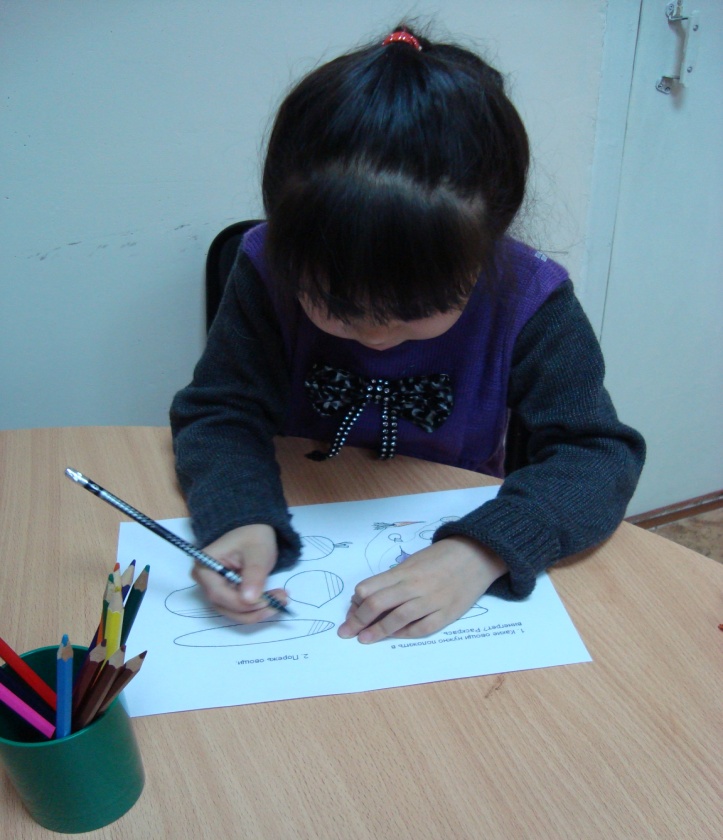 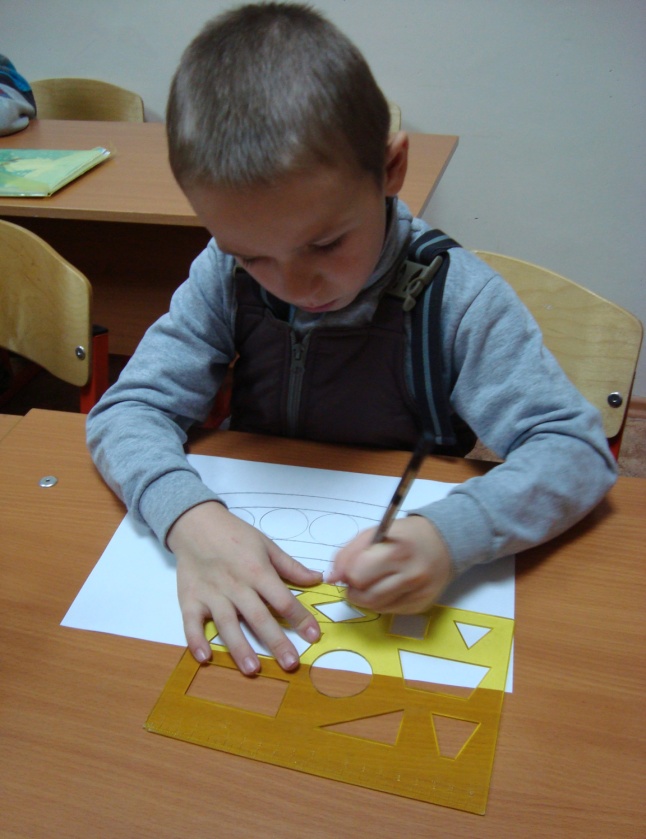 2 задание.- Испечем для мамы торт? (да).        Детям даются листы с нарисованным тортом и линейки-трафареты с геометрическими фигурами. Дети «украшают» торт различными геометрическими фигурами и раскрашивают его.Станция «Абвгдей-ка!»-Вы, ребята, конечно, не помните первую встречу с мамой. Как она обрадовалась, и как счастливо светились ее глаза, когда она увидела вас. Мамам хотелось смотреть на вас долго-долго. И сейчас, когда вы немного подросли, мамы продолжают вас также сильно любить.1 задание.Игра «Подскажи словечко!»– Кто пришел ко мне с утра? (Отвечают хором «Ма-моч-ка моя!»)  – Кто сказал: «Вставать пора»? – Кашу кто успел сварить?  – Чаю в кружку мне налить? – Кто косички мне заплел?  – Целый дом один подмел? – Кто меня поцеловал?  – Кто ребячий любит смех? – Кто на свете лучше всех?2 задание.Игра «Ловите звуки»-Я буду «кидать» вам звуки, ловите! «М»-«А»-«М»-«А». Что получилось, какое слово? (мама). Помним о том, что звуки мы слышим и произносим, а буквы пишем и читаем.(Детям даются разрезанные буквы М, А, М,А).-Составим слово. Какое слово у вас получилось? 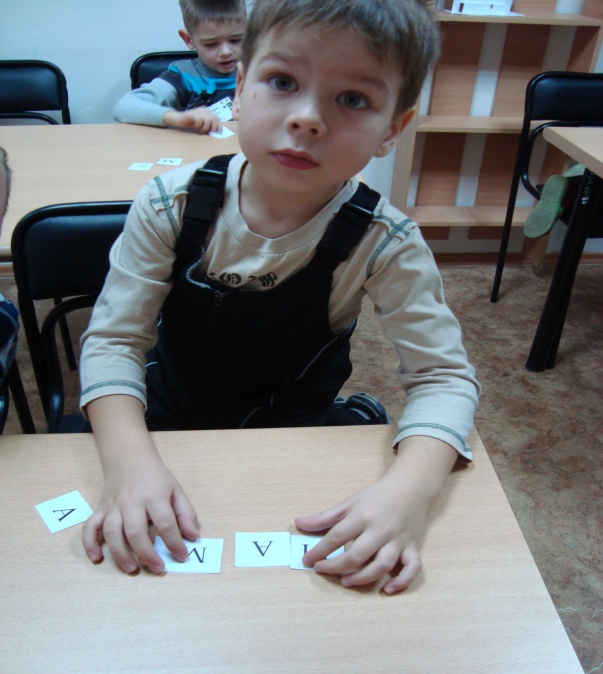 3 задание.-К нам прилетел …Карлсон. Он предлагает вам послушать загадки про мам и отгадать их.1.Эти шарики на нити Вы примерить не хотите ль? На любые ваши вкусы В маминой шкатулке….(бусы).2.В ушках маминых сверкают, Цветом радуги сияют. Серебрятся капли-крошки Украшения….(сережки).3.Назовите-ка посуду: Ручка прицепилась к кругу. Блин испечь ей – ерунда Это же….(сковорода).4.В брюхе у него вода Забурлила от тепла. Как разгневанный начальник. Быстро закипает….(чайник).5.Это кушанье для всех Мама сварит на обед. И половник тут как тут- Разольет в тарелки ….(суп). (Белозерова Ю.)4 задание.-Карлсону у нас понравилось, вы так хорошо отгадываете загадки… Он решил вам прочитать стихи о бабушке. Ведь у Карлсона тоже есть бабушка.-Мы с моею бабушкой старые друзья. до чего ж хороша, бабушка моя! Сказок знает столько, что не перечесть, И всегда в запасе новенькая есть. А вот руки бабушкины - это просто клад. Быть без дела бабушке руки не велят. То полы старательно моют и скребут, То в корыте пену мыльную взобьют, Чтоб мою рубашку вымыть добела, Чтоб моя рубашка чистая была. То заставят бабушку с тестом воевать, Тесто непослушное шлепать, подбивать. То меня, шершавые, гладят по щекам, Пирожками теплыми кормят по утрам. То большими ножницами куртку мне кроят, То крючком и спицами чудеса творят. Золотые, ловкие, как люблю я их! Нет, других, наверное, не найти таких!.. (Квитко Л.)- А почему мы сегодня говорим о бабушках? (Бабушки – это тоже мамы. Мамы ваших родителей). О бабушках написано немало стихов.Я с бабушкой своею дружу давным-давно. Она во всех затеях со мною заодно. Я с ней не знаю скуки, и всё мне любо в ней. Но бабушкины руки люблю всего сильней. Ах, сколько руки эти чудесного творят! Латают, вяжут, метят, всё что-то мастерят. Ко сну ночник засветят – и тут затихнут вдруг. Умней их нет на свете и нет добрее рук. (Квитко Л.)-А вы дружите со своими бабушками? Как вы их называете? Как можно ласково назвать маму и бабушку? (мамочка, мамулечка, бабулечка, …).Подведение итогов.         Все собираются там, где начался праздник. Раскладывают свои подарки. - Слова мама, мать – одни из самых древних на Земле и почти одинаково звучат на языках всех народов. Это говорит о том, что все люди почитают и любят своих матерей. Словом мать называют и свою Родину, чтобы подчеркнуть, что она по-матерински относится к своим детям – народам, её населяющим.          Дети приклеивают на портрет своей мамы составленное из букв слово «мама».- Вы любите своих мам? Старайтесь не огорчать их, а только всегда радовать, помогать им.        Дети хором говорят: «ПОЗДРАВЛЯЕМ МАМ!», дарят подарки.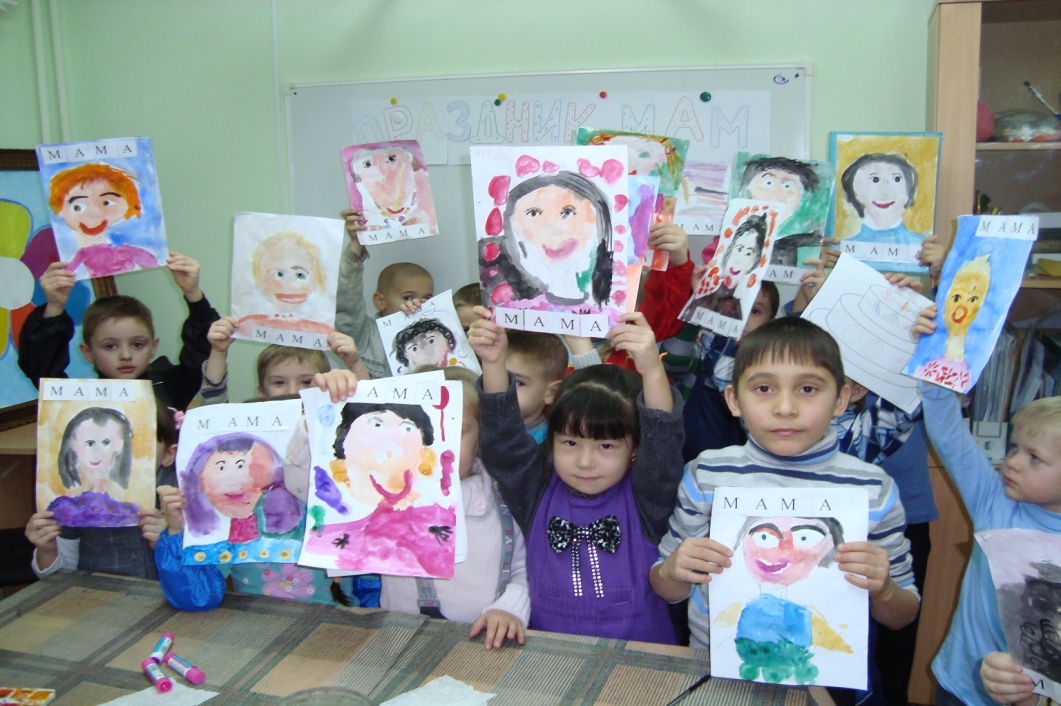                                         Литература:Читаем детям. Книга для чтения. Под ред. Сахиповой З. Г. - Л.: Просвещение, 1987г.                                  Ресурсы интернета:Стихи о маме http://koshki-mishki.ru/view-946-37.htmlСтихи о бабушке http://posramit.ru/1-hjddb.plЗагадки про мамины вещи http://forumchata.ru/zagadki/37-pro-mamu-i-papu/431-pro-mamu.html